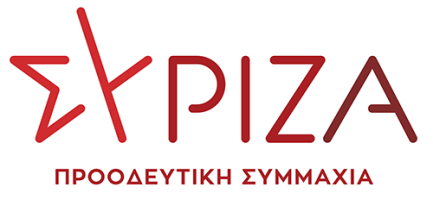 Αθήνα, 3 Φεβρουαρίου 2023ΕΡΩΤΗΣΗ Προς τον κ. Υπουργό ΟικονομικώνΘέμα: «Μισθολογική αποκατάσταση των υπαλλήλων Υπουργείου Οικονομικών οι οποίοι ανέλαβαν υπηρεσία μετά την 11η Οκτωβρίου 2018»Ήδη από τον Φεβρουάριο του 2022, σας υποβάλλαμε Ερώτηση αναφορικά με τη μισθολογική αποκατάσταση των υπαλλήλων Υπουργείου Οικονομικών, οι οποίοι ανέλαβαν υπηρεσία μετά την 11η Οκτωβρίου 2018 (3578/28.2.2022), στην οποία μας απάντησε ο Αναπληρωτής Υπουργός Οικονομικών, κ. Σκυλακάκης ότι  τα μισθολογικά αιτήματα των υπαλλήλων του Υπουργείου Οικονομικών θα εξετασθούν στο πλαίσιο αναμόρφωσης του θεσμικού πλαισίου. Δυστυχώς μέχρι σήμερα, ένα χρόνο μετά, το αίτημα εκκρεμεί.Η προσωπική διαφορά που συνιστά στοιχείο του προσωπικού μισθολογικού προφίλ κάθε υπαλλήλου, είναι συνάρτηση της σύγκρισης των αποδοχών του αμέσως πριν και μετά την εφαρμογή του ν.4024/2011. Θεσμοθετήθηκε ως μια προστατευτική μεταβατική διάταξη προσωπικού χαρακτήρα, η οποία διατηρήθηκε και με τις νέες μισθολογικές διατάξεις του άρθρου.27 του ν.4354/2015.Συγκεκριμένα προβλέφθηκε η χορήγηση της προσωπικής διαφοράς της παρ. 1 του άρθρου 27 του ν. 4354/2015 (Α΄ 176), όπως αυτή διαμορφώθηκε κατ΄ εφαρμογή των διατάξεων της παρ. 2 του άρθρου 29 του ν. 4024/2011 (Α΄ 226).Με τις μεταγενέστερες ρυθμίσεις της παρ.1α του αρ.45 του ν.4569/2018 χορηγήθηκε η εν λόγω προσωπική διαφορά σε υπαλλήλους που έχουν διοριστεί ή μεταταχθεί μετά την 1-11-2011 έως και την ημερομηνία δημοσίευσης του παρόντος νόμου, ήτοι την 11η-10-2018 σε φορείς υπηρεσιών του Υπουργείου Οικονομικών. Επειδή, η αδυναμία λήψης της προσωπικής διαφοράς από υπαλλήλους που έχουν διοριστεί ή μεταταχθεί σε δομές του Υπουργείου Οικονομικών, μετά την 11η Οκτωβρίου 2018, αποτελεί άνιση μισθολογική μεταχείριση, σε σχέση με τους συναδέλφους τους και μετατάχθηκαν πριν την συγκεκριμένη ημερομηνία.Επειδή, οι συγκεκριμένοι υπάλληλοι, αν και παρέχουν την ίδια ακριβώς εργασία, στις ίδιες συνθήκες, με τα ίδια προσόντα, σε σχέση με τους συναδέλφους τους, που λαμβάνουν το επίδομα, υφίστανται διάκριση λόγω αυτής της μισθολογικής διαφοράς. Ερωτάται ο Αρμόδιος Υπουργός:Έχουν εξεταστεί τα μισθολογικά αιτήματα των υπαλλήλων του Υπουργείου Οικονομικών που έχουν διοριστεί ή μεταταχθεί σε δομές του Υπουργείου Οικονομικών, μετά την 11η Οκτωβρίου 2018 ;Πώς θα αναδιαμορφωθεί το θεσμικό πλαίσιο, ώστε να αποκατασταθούν μισθολογικά οι συγκεκριμένοι υπάλληλοι; Οι ερωτώντες ΒουλευτέςΒαρδάκης ΣωκράτηςΗγουμενίδης Νικόλαος Μαμουλάκης Χαράλαμπος (Χάρης)Αδαμοπούλου ΑγγελικήΑλεξιάδης ΤρύφωνΒέττα ΚαλλιόπηΓκαρά Αναστασία (Νατάσα)Δρίτσας ΘεόδωροςΘραψανιώτης ΕμμανουήλΚασιμάτη Ειρήνη (Νίνα)Καφαντάρη Χαρούλα (Χαρά)Κόκκαλης ΒασίλειοςΜάλαμα ΚυριακήΜάρκου ΚωνσταντίνοςΜεϊκόπουλος ΑλέξανδροςΜιχαηλίδης ΑνδρέαςΜπακαδήμα ΦωτεινήΜπουρνούς ΙωάννηςΜωραΐτης Αθανάσιος (Θάνος)Ξενογιαννακοπούλου Μαρία - Ελίζα (Μαριλίζα)Παπαδόπουλος ΑθανάσιοςΠαπαηλιού ΓεώργιοςΠαπανάτσιου ΑικατερίνηΠολάκης ΠαύλοςΠούλου Παναγιού (Γιώτα)Σκούφα Ελισσάβετ (Μπέττυ)Συρμαλένιος ΝικόλαοςΤσακαλώτος ΕυκλείδηςΦάμελλος ΣωκράτηςΦίλης ΝικόλαοςΦωτίου ΘεανώΧατζηγιαννάκης ΜιλτιάδηςΧρηστίδου ΡαλλίαΨυχογιός Γεώργιος